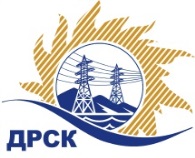 Акционерное Общество«Дальневосточная распределительная сетевая  компания»Протокол № 646/УКС-ВПзаседания закупочной комиссии по выбору победителя по открытому электронному запросу предложений на право заключения договора: Мероприятия по строительству и реконструкции для технологического присоединения потребителей к электрической сети АО "ДРСК", Хабаровский край, г. Комсомольск-на-Амуре   закупка № 2102   раздел 2.1.1.   ГКПЗ 2016№ ЕИС – 31603813094ПРИСУТСТВОВАЛИ: члены постоянно действующей Закупочной комиссии АО «ДРСК»  2-го уровня.Форма голосования членов Закупочной комиссии: очно-заочная.ВОПРОСЫ, ВЫНОСИМЫЕ НА РАССМОТРЕНИЕ ЗАКУПОЧНОЙ КОМИССИИ: О признании открытого запроса предложений несостоявшимся.ВОПРОС 1 «О признании открытого запроса предложений несостоявшимся»РЕШИЛИ:Признать открытый запрос предложений Мероприятия по строительству и реконструкции для технологического присоединения потребителей к электрической сети АО "ДРСК", Хабаровский край, г. Комсомольск-на-Амуре несостоявшимся на основании п. 7.7.11.2 Положения о закупке для нужд АО «ДРСК» в связи с подачей менее двух заявок. исполнитель Коврижкина Е.Ю.Тел. 397208город  Благовещенск«08» июля 2016 годаОтветственный секретарь Закупочной комиссии: Елисеева М.Г. _____________________________